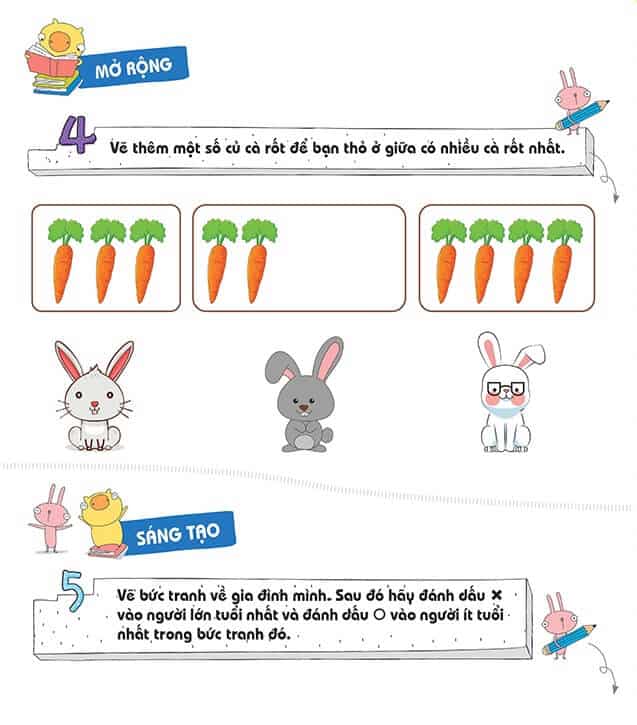 TRƯỜNG MẦM NON PHÚC LỢI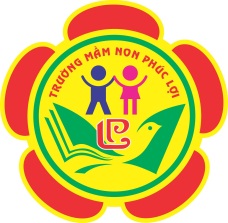  BÀI TẬP LỚP MẪU GIÁO NHỠ Họ và tên :……………………………………………….…………… Lớp: ………………………………………………………………………